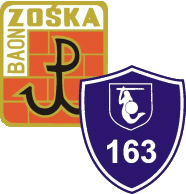 Regulamin korzystania z PLACU ZABAW  przy Szkole Podstawowej 
nr 163 im. Batalionu „Zośka” w Warszawie.1. PLAC ZABAW jest czynny od godziny 8.00 do godziny 18.00.2. PLAC ZABAW obejmuje urządzenia sportowe i rekreacyjne oraz boisko szkolne.3. Plac przeznaczony jest do zabawy, rekreacji i wypoczynku dzieci i młodzieży.4. PLAC ZABAW przeznaczony jest dla dzieci i młodzieży od 3 do 14 roku życia.5. Wejście na teren PLACU ZABAW jest równoznaczne z zapoznaniem się i przyjęciem Regulaminu.6. PLAC ZABAW jest ogólnodostępnym terenem przeznaczonym do zabaw, rekreacji 
i wypoczynku dzieci:1) Dzieci na terenie PLACU ZABAW mogą przebywać wyłącznie pod opieką nauczyciela lub rodziców/opiekunów, ponoszących pełną odpowiedzialność za dziecko.2) Za bezpieczeństwo uczniów podczas zajęć na PLACU ZABAW odpowiadają opiekunowie grupy (nauczyciel).3) Za dzieci pozostawione na PLACU ZABAW bez opieki odpowiedzialność ponoszą osoby dorosłe – rodzice/opiekunowie.4) Korzystanie z urządzeń znajdujących się na PLACU ZABAW powinno odbywać się zgodnie 
z ich przeznaczeniem i funkcją.5) Za szkody materialne powstałe na terenie obiektu w wyniku niewłaściwego użytkowania lub dewastacji odpowiadają opiekunowie i rodzice/prawni opiekunowie.7. PLAC ZABAW, obiekty sportowe służą przede wszystkim do zaspakajania potrzeb Szkoły w zakresie obowiązkowych zajęć świetlicowych, zajęć oddziałów przedszkolnych, zajęć wychowania fizycznego, zajęć sportowo-rekreacyjnych, zajęć szkolnych klubów sportowych oraz zajęć uczniowskich klubów sportowych. Szkoła co do zasady korzysta z nieruchomości w celu prowadzenia działalności należącej do zakresu jej działania.8. Dzieci / młodzież , którzy nie są uczestnikami zajęć organizowanych przez Szkołę oraz ich rodzice mogą korzystać z PLACU ZABAW / przebywać na jego ternie wyłącznie w dni wolne od zajęć szkolnych.9. Dzieci / młodzież , którzy nie są uczestnikami zajęć organizowanych przez Szkołę oraz ich rodzice nie mogą korzystać z PLACU ZABAW / przebywać na jego ternie w dni robocze, tj. w dni, podczas których są organizowane zajęcia szkolne.10. Po każdym korzystaniu z urządzeń znajdujących się na terenie PLACU ZABAW następuje ich dezynfekcja.11. Dyrektor Szkoły odpowiada za zapewnienie bezpiecznych i higienicznych warunki pobytu w Szkole 
i w ramach zajęć organizowanych przez Szkołę.12. Na terenie PLACU ZABAW zakazuje się:1) dewastowania urządzeń zabawowo – rekreacyjnych oraz ogrodzeń,2) zaśmiecania terenu lub zanieczyszczania placu zabaw – odpadki należy wrzucać do kosza na śmieci,3) niszczenia zieleni,4) wprowadzania zwierząt,5) zakłócania spokoju i porządku publicznego,6) korzystania z urządzeń zabawowych w sposób niezgodny z ich przeznaczeniem,7) wchodzenia na elementy konstrukcji urządzeń zabawowych, które nie służą do siedzenia lub stania,8) wchodzenia na płoty, bramy i dachy,9) wjeżdżania na PLAC ZABAW pojazdami silnikowymi/rowerami/hulajnogami,10) spożywania napojów alkoholowych lub innych środków odurzających,11)  palenia tytoniu, palenia e’ papierosów,12) przebywania osób nietrzeźwych.13. Wszelkie zauważone uszkodzenia urządzeń zabawowych lub zniszczenia zieleni należy zgłaszać dyrektorowi Szkoły.14. Systematyczny przegląd stanu technicznego urządzeń zabawowych znajdujących się na PLACU ZABAW zleca się zatrudnionemu konserwatorowi.15. Każda osoba znajdująca się na PLACU ZABAW zobowiązana jest do przestrzegania niniejszego regulaminu.16. Dyrektor szkoły nie ponosi odpowiedzialności za rzeczy pozostawione na PLACU ZABAW.17. O wszystkich sprawach nieuregulowanych niniejszym Regulaminem decyduje dyrektor Szkoły.18. Treść regulaminu podaje się do wiadomości publicznej poprzez zamieszczenie na tablicy informacyjnej na terenie PLACU ZABAW i na stronie internetowej Szkoły.Dyrektor Szkoły 09.06.2020 r.